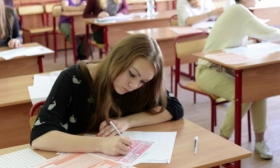 Общественное наблюдение - залог объективности  оценочных процедур!Каждый экзамен вызывает  множество переживаний у детей и родителей. Залогом соблюдения правил прохождения экзамена, кроме дисциплины со стороны ученика, является  также  организация правильного внешнего контроля.
Существует практика общественного наблюдения за ходом проведения экзаменов.  Общественным наблюдателем может стать любой желающий, прошедший обучение. С помощью общественных наблюдателей процедура проведения государственной итоговой аттестации становится более понятной и открытой. Так, общественные наблюдатели присутствуют на всех этапах проведения ГИА: проведение экзамена в пункте проведения экзамена, обработка экзаменационных материалов; проверка экзаменационных работ участников; рассмотрение апелляций.При этом общественный наблюдатель не может находиться в пункте проведения ГИА, в котором сдают экзамены его родственники или выпускники образовательного учреждения, которое он представляет.Общественные наблюдатели, участвуя в экзаменах в ППЭ, контролируют проведение экзамена и соблюдение прав участников, тем самым обеспечивая объективность результатов и повышение доверия общества к процедуре проведения итоговой аттестации.Общественным наблюдателем может стать любой гражданин Российской Федерации, достигший 18 лет, ознакомившийся с особенностями проведения итоговой аттестации и получивший соответствующую аккредитацию.Роль общественного наблюдателя и суть его деятельности – это контроль за проведением экзамена, а главная его задача – оперативно информировать о выявленных нарушениях, что помогает сохранять прозрачность проведения государственной итоговой аттестации. Общественное наблюдение - одна из важнейших составляющих процесса честной процедуры проведения ГИА, которая мотивирует выпускников школ на достижение высоких результатов.